CHAP 12			                              EquationsSommaireEquations simplesModéliser une situationCas particuliers : équations-produit et équations du type Synthèse des compétencesCHAP 12			                              EquationsSommaireEquations simplesModéliser une situationCas particuliers : équations-produit et équations du type Synthèse des compétencesCHAP N6 			                              EquationsSommaireEquations simplesModéliser une situationCas particuliers : équations-produit et équations du type Synthèse des compétences		Je dois savoir…MaîtriseInsuffisanteMaîtriseFragileMaîtriseSatisfaisante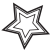 Très Bonne Maîtrise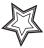 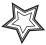 Exercices d’applicationRésoudre une équation du premier degréFiche n°1Résoudre un problème en modélisant la situation par une équation Fiche N°1 Résoudre des équations particulières du second degréFiche n°2		Je dois savoir…MaîtriseInsuffisanteMaîtriseFragileMaîtriseSatisfaisanteTrès Bonne MaîtriseExercices d’applicationRésoudre une équation du premier degréFiche n°1Résoudre un problème en modélisant la situation par une équation Fiche N°1 Résoudre des équations particulières du second degréFiche n°2		Je dois savoir…MaîtriseInsuffisanteMaîtriseFragileMaîtriseSatisfaisanteTrès Bonne MaîtriseExercices d’applicationRésoudre une équation du premier degréFiche n°1Résoudre un problème en modélisant la situation par une équation Fiche N°1 Résoudre des équations particulières du second degréFiche n°2